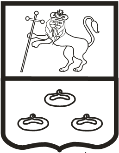 АДМИНИСТРАЦИЯ ОКРУГА МУРОМПОСТАНОВЛЕНИЕ07.09.2023                                                                                                                                                        № 443Об утверждении муниципальной программы «Совершенствование управления муниципальной собственностьюмуниципального образования округ Муромна 2024-2026 годы»Руководствуясь статьей 179 Бюджетного кодекса Российской Федерации, Федеральным законом от 06.10.2003 № 131-ФЗ «Об общих принципах организации местного самоуправления в Российской Федерации», постановлением администрации округа Муром от 01.09.2021 № 457 «О Порядке разработки и реализации муниципальных программ округа Муром», Уставом округа Муром, п о с т а н о в л я ю:Утвердить муниципальную программу «Совершенствование управления муниципальной собственностью муниципального образования округ Муром на 2024-2026 годы» согласно приложению. Считать  утратившим  силу  постановление  администрации  округа  Муром от 16.09.2022 № 454 «Об утверждении муниципальной программы «Совершенствование управления муниципальной собственностью муниципального образования округ Муром на 2023-2025 годы».Контроль за исполнением настоящего постановления возложить на заместителя Главы администрации округа Муром по экономической политике, начальника управления экономического развития Е.А.Воронова.Настоящее постановление вступает в силу с 01.01.2024 года и подлежит размещению на официальном сайте администрации округа Муром.Файл      Файл сдан:         Зам.начальника отдела делопроизводства      МКУ округа Муром «Организационное управление»                                  О.В.ЕдачеваСоответствие текста файла и оригинала документа подтверждаю   _____________________________ (подпись исполнителя)Название  файла документа: Пост. Программа КУМИ УМС на 2024-2026)Глава округаЕ.Е.РычковГотовил:Главный специалист отдела по управлениюи распоряжению муниципальнойсобственностью КУМИ округа МуромМ.А.ХореваСогласовано:Зам. Главы администрации округа Муром по экономической политике, начальник управления экономического развития                                     Начальник финансового управленияадминистрации округа МуромИ.о. Председателя КУМИ округа Муром Начальник отдела по управлению и распоряжению муниципальной собственностью КУМИ округа МуромЗав.отделом экономики администрации округа Муром                                  Е.А.ВороновО.А.БалноваА.С.Бесчастнов                С.С.КостриковаН.Э.Малышева          Директор МКУ «ЦБ администрации округа           Муром»                              Е.В.ЦениловаЗавизировано:Начальник правового управления администрации округа МуромД.А.Карпов                      Разослать: В дело, КУМИ округа Муром, МКУ «ЦБ администрации   округа Муром», Финансовое управление администрации, отдел экономики администрации, 5 экз.